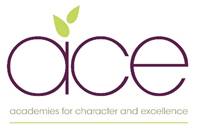 School Premises CleanersShaldon Primary SchoolNJC Devon Grade A 2 - £11.59 Per hr – Permanent role15 Hours per week / 41 weeks per year3.30pm - 6.30pm Monday – Friday (Or 1 person doing 30 hrs a week based on 6.30am – 9.30am and 3.30pm – 6.30pm)Academies for Character and ExcellenceExcellence through Cultivating Character, Sharing Talents and Pursuing InnovationThe Academies for Character and Excellence has eight Primary Schools and three Pre-schools making up a dynamic and innovative learning organisation.We live our mission and return to this constantly to help guide every action.  At the heart of all we do is the pursuit of excellence; we want to grow an exceptional trust, comprised of excellent schools.  We are achieving this through our shared core values of collaboration, community, equity, and of course uncompromising excellence.At Shaldon Primary School we are looking to appoint a School Premises Cleaner and we are looking for exceptional candidates who will be: responsible for providing a clean and hygienic school environment able to support in specialist and periodic cleans able undertake basic record keeping As a School Premises Cleaner you will report directly to the Facilities Manager.  Under instruction and guidance you will be expected to provide a clean and hygienic school environment, which meets specified cleaning standards. We are committed to safeguarding and promoting the welfare of children and young people and expect all staff and volunteers to share this commitment. Therefore, an enhanced DBS clearance is required for this post. For further information, please see Job Description or email Charlotte Wilson - People Advisor charlotte.wilson@acexcellence.co.uk or to arrange a school visit please contact the school office directly on 01626 873329. 